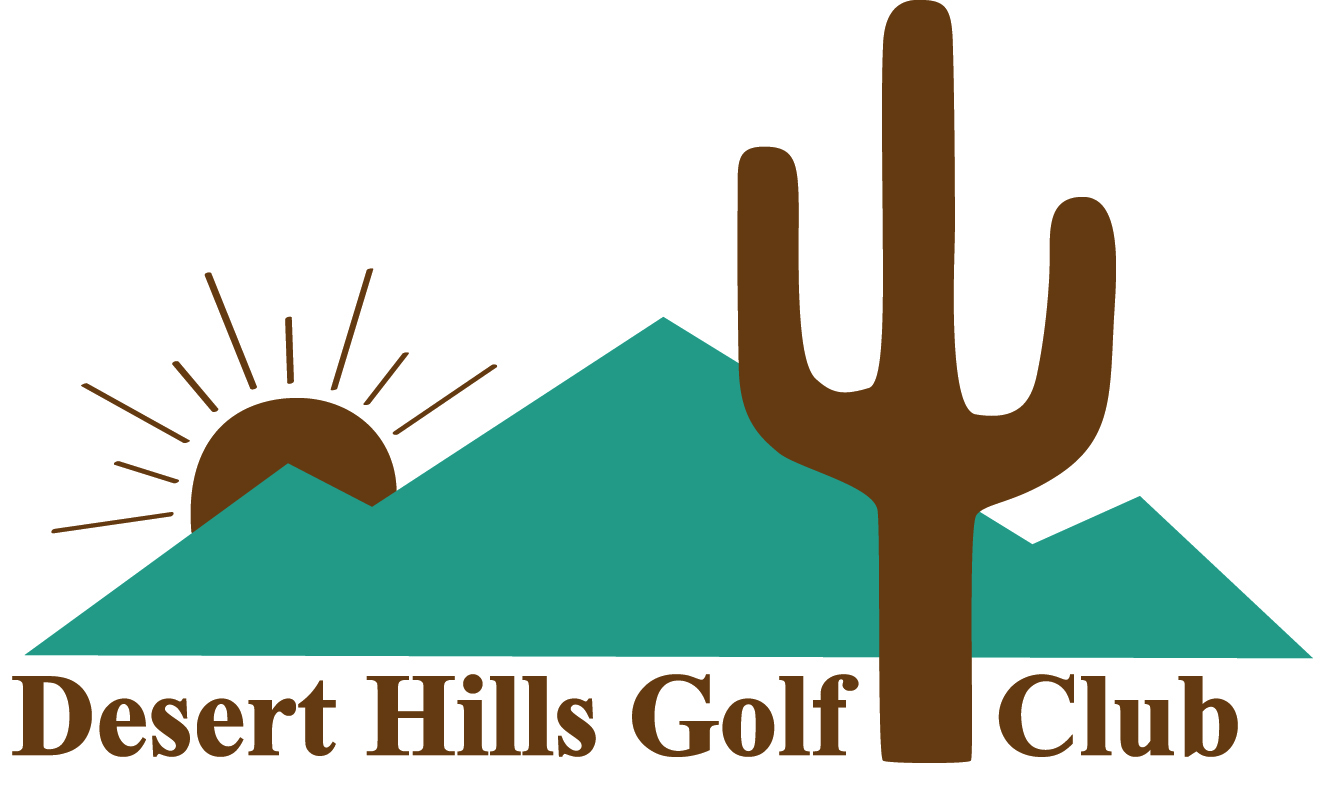 EXECUTIVE ASSOCIATE MEMBERSHIPDesert Hills is an exclusive member-owned equity club organized as a 501c(7) non-profit.  No Member pays taxes on either the equity membership certificate or the annual dues.This single player non-voting membership is designed for the casual golfer who may not be able to play golf on a regular basis but wants to the enjoy the atmosphere of a private club.  This membership is available to new members only.  This membership runs annually from November 1 through October 31.  An application for membership is required ($100 application fee).  Board approval is required as well.  The application fee will be applied to the purchase of a Regular Membership if conversion is by the end of the first year as an EAM.Cost$440 Annual Dues which includes a single cart seat (including tax) AND$250 for a non-transferrable certificate for five 18-hole rounds of golfFees ApplyIn season November 1st-April 30th $55.00 (includes cart seat) per 18-hole roundOff season May 1st-October 31st    $35.00 (includes cart seat) per 18-hole roundAMENITIES       Play any day after 12:30 p.m. including holidays. (closed Mondays)Tee times available up to three days in advance through the Golf Shop @ (520) 625-5090Practice facilities & range balls are includedWalker friendlyFour hour roundsFamily and Non-family guests are allowed at applicable guest ratesClub-sponsored events not includedComfortable lounge with well stocked bar where hot dogs and snacks are availableGolf Shop features a nice selection of logo clothing, golf bags and shoesAll memberships are subject to the DHGC Rules and Bylaws09/2022                            			   Pricing subject to change